День пожилого человека: история и значение «праздника будущего»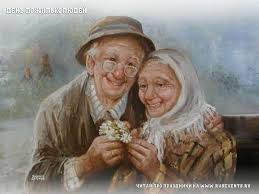 1 октября, по всему миру отмечается Международный день пожилых людей, учреждённый Генеральной Ассамблеей ООН в 1990 году. Праздник призван обратить внимание на права людей преклонного возраста, их проблемы и роль в обществе.Общеизвестно, что население в мире «стареет», то есть средний возраст людей увеличивается. Во многом это является следствием положительных тенденций — в первую очередь, роста продолжительности жизни. Тем не менее, с увеличением количества пожилых людей становится всё более актуален вопрос защиты их прав и создания для них наилучших условий. Учитывая это, на 45-й сессии Генеральной Ассамблеи ООН резолюцией от 1990 года был установлен праздник под названием «Международный день пожилых людей», который был впервые отмечен 1 октября с 1991 года. С тех пор в этот день регулярно проходят различные фестивали, конференции, благотворительные акции и другие мероприятия, приуроченные к празднику. На этих мероприятиях нередко подчёркивается, что забота о достойной жизни и соблюдении прав пожилых людей, по сути своей, представляет собой заботу о будущем каждого человека. В России в 1992 года принято специальное постановление президиума Верховного Совета «О проблемах пожилых людей», в соответствии с которым праздник отмечается 1 октября как государственный и в нашей стране.Как и в случае со многими другими учреждёнными ООН праздниками, ежегодно во время празднования Международного дня пожилых людей выбирается новая тема, позволяющая под новым углом взглянуть на проблемы этого слоя населения, а также сосредоточиться на том или ином аспекте этого вопроса. В разное время в центре внимания оказывались такие вопросы, как повышение качества жизни пожилых людей, их права, волнующие немолодых граждан проблемы, а также взаимодействие поколений.